Practice reading and writing your words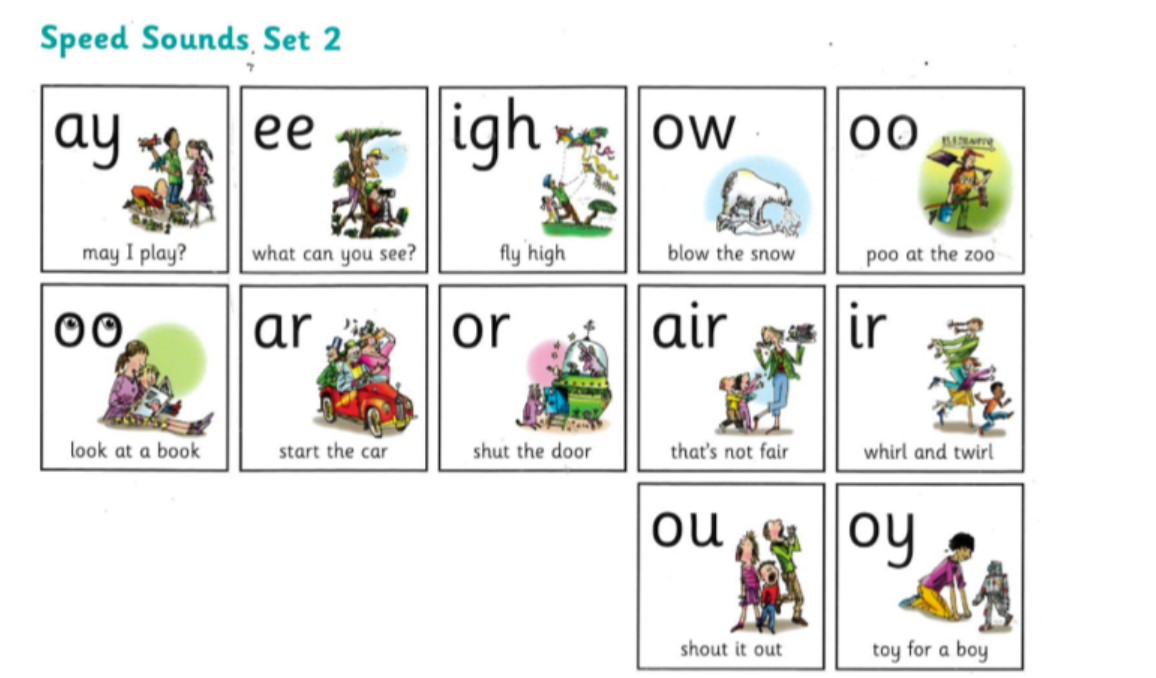 ou   “ shout it out “Look			Say				Cover  		Write 		Check 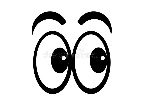 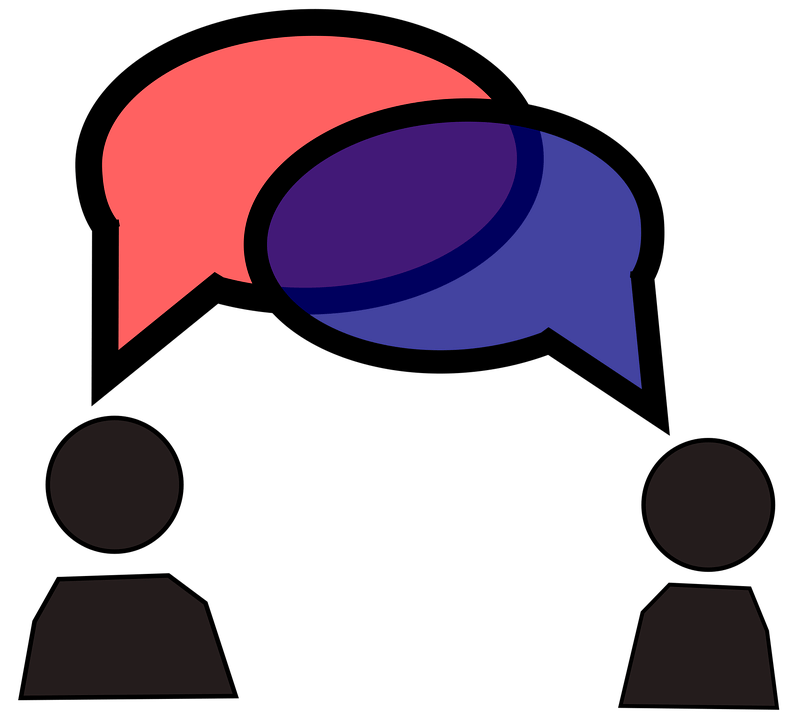 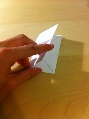 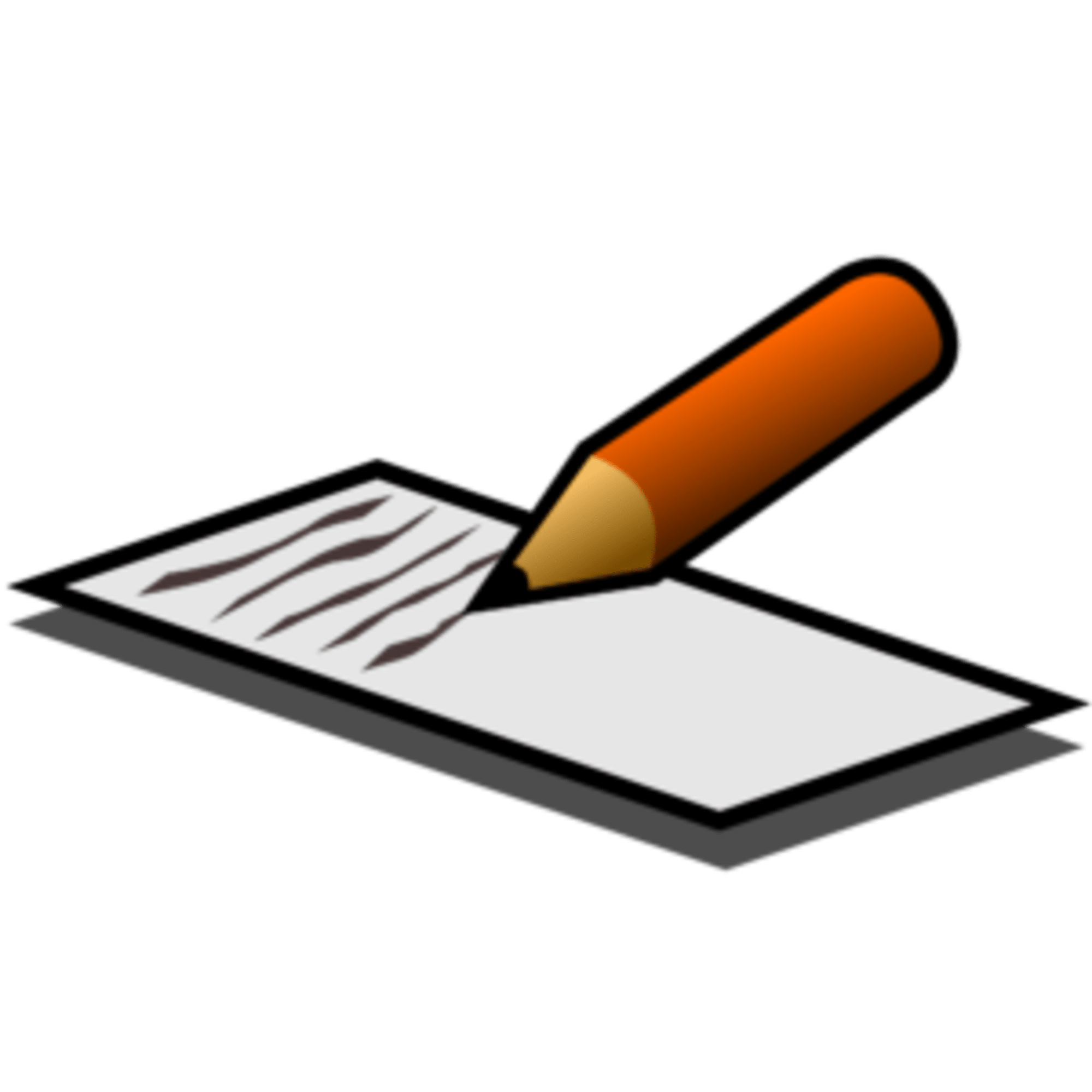 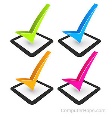 WordFridayMondayTuesdayWednesdayThursdayoutshoutaboutroundfoundsaidofno